REQUERIMENTO Nº 797/2014Requer informações acerca das refeições “cardápio” oferecido aos alunos das escolas de período integral de educação infantil e fundamental, neste município.Senhor Presidente,Senhores Vereadores, CONSIDERANDO que, a Secretaria da Educação vem assegurando aos seus educandos o fornecimento de uma alimentação mais rica, sadia, nutritiva e de qualidade, colaborando, assim, para a sua formação social e cognitiva dos alunos;CONSIDERANDO que ; os aspectos que envolvem a segurança alimentar e nutricional são de fundamental importância para o acompanhamento das condições de saúde da população infantil.REQUEIRO que, nos termos do Art. 10, Inciso X, da Lei Orgânica do município de Santa Bárbara d’Oeste, combinado com o Art. 63, Inciso IX, do mesmo diploma legal, seja oficiado Excelentíssimo Senhor Prefeito Municipal para que encaminhe a esta Casa de Leis as seguintes informações:                          1º) Quantas são e quais as escolas de período integral de educação infantil e fundamental no município?2º) Nas escolas de período integral de educação infantil e fundamental, os alunos tem o direito garantido a quantas refeições diárias?     3º ) Quais os horários de cada uma delas, especificar ?                       4º) Nas escolas de período integral, especificamente no Ciep Leonel Brizola, quantas são as cozinheiras e ajudantes ?                          5º) Quais são os horários de entrada e saída das cozinheiras e ajudantes?                          6º )  Qual é o cardápio elaborado para os alunos, especificar ?7º) Com que periodicidade é planejado o cardápio servido nas escolas?8º)Quais são os critérios utilizados para o planejamento nutricional do cardápio ?9º) O cardápio da merenda escolar e feito por nutricionista? Caso a resposta seja negativa, a quem incube a responsabilidade de elaborar o cardápio?10º) E servido diariamente na merenda escolar frutas, legumes e verduras? Caso a resposta seja negativa, quais os motivos que inviabiliza a utilização de tais itens?11º) Como é feito o controle de qualidade e a fiscalização da merenda que chega à mesa dos alunos nas escolas?                    12º) Quais são os critérios e processos utilizados para a COMPRA, DISTRIBUIÇÃO e CONTROLE da merenda escolar?13º) Todos os horários das refeições são respeitados pelos funcionários?          14 º )  Se possível encaminhar cópia do cardápio escolar ?Justificativa:                            Com o devido respeito que a secretaria de Educação e equipe merecem e para evitar boatos maldosos, como o que esta ocorrendo recentemente no bairro Santa Rita, onde pais de alunos do CIEP Leonel Brizola estão dizendo que os filhos estão vindos da escola com fome, porque a última refeição, segundo os próprios pais que nos procuraram para relatar o fato via mídias sociais e gabinete,  tem sido ás 13 horas, uma vez que os alunos deixam a instituição às 16h30.           Acreditamos que algo está ocorrendo e a secretaria de Educação possa desconhecer o fato.Plenário “Dr. Tancredo Neves”, em 05 de setembro de 2.014.Celso Ávila-vereador-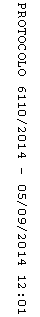 